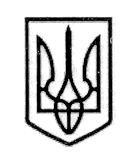 У К Р А Ї Н А СТОРОЖИНЕЦЬКА МІСЬКА РАДА ЧЕРНІВЕЦЬКОГО РАЙОНУ ЧЕРНІВЕЦЬКОЇ ОБЛАСТІВИКОНАВЧИЙ КОМІТЕТР І Ш Е Н Н Я  6 квітня 2023 року                                                                               №      99                                                                                                     Про затвердження висновку органу опіки та піклування щодо розвʼязання спорупро позбавлення батьківських прав гр. МАКСИМЮКА В.І. щодомалолітнього МАКСИМЮКА К.В.Розглянувши заяву гр. МАТЮШІ О.Р., жительки м. Сторожинець, вул. Миру, буд. 8 кв. 3 Чернівецького району Чернівецької області про надання висновку органу опіки та піклування про доцільність позбавлення батьківських прав гр. МАКСИМЮКА В.І. щодо малолітнього сина, МАКСИМЮКА К.В., жителя м. Сторожинець Чернівецького району Чернівецької області, керуючись підпунктом 4 пункту б статті 34 Закону України «Про місцеве самоврядування в Україні», частинами 4, 5 статті 19 Сімейного кодексу України, враховуючи рекомендації комісії з питань захисту прав дитини Сторожинецької міської ради від 31 березня 2023 року № 05-10/2023 «Щодо розвʼязання спору про доцільність позбавлення батьківських прав гр. Максимюка Василя Івановича жителя с. Банилів-Підгірний щодо малолітнього сина, Максимюка Кирила Васильовича, 10.07.2018 р.н. жителя м. Сторожинець, вул. Миру, буд. 8 кв. 3 Чернівецького району Чернівецької області», діючи в інтересах дитини, виконавчий комітет міської ради вирішив:Затвердити висновок органу опіки та піклування щодо розвʼязання спору про позбавлення батьківських прав гр. МАКСИМЮКА Василя Івановича, 27.12.1984 р.н., жителя с. Банилів-Підгірний щодо малолітнього сина, МАКСИМЮКА Кирила Васильовича,  10.07.2018 р.н. року народження, жителя м. Сторожинець Чернівецького району Чернівецької області (додається).Контроль за виконанням даного рішення покласти на першого заступника міського голови Ігоря БЕЛЕНЧУКА.Сторожинецький міський голова			             Ігор МАТЕЙЧУКВиконавець:Начальник Служби у справах дітей					                       Маріян НИКИФОРЮКПогоджено:Секретар міської ради						   Дмитро БОЙЧУКПерший заступник міського голови			    Ігор БЕЛЕНЧУКНачальник юридичного відділу      			              Олексій КОЗЛОВНачальник відділу організаційної та кадрової роботи  		                         Ольга ПАЛАДІЙНачальник відділу документообігу та контролю   					                       Микола БАЛАНЮК                    